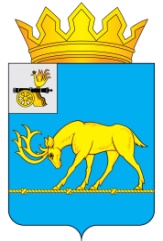 АДМИНИСТРАЦИЯ МУНИЦИПАЛЬНОГО ОБРАЗОВАНИЯ«ТЕМКИНСКИЙ РАЙОН» СМОЛЕНСКОЙ ОБЛАСТИПОСТАНОВЛЕНИЕОт 14.08.2018 г. № 319                                                               с. Темкино В соответствии с Бюджетным кодексом Российской Федерации, в целях реализации муниципальной программы «Развитие малого и среднего предпринимательства на территории муниципального образования «Темкинский район» Смоленской области на 2018-2020 годы», утвержденной постановлением Администрации муниципального образования «Темкинский район» Смоленской области от 22.12.2017 г № 557,Администрация муниципального образования «Темкинский район» Смоленской области п о с т а н о в л я е т:	1. Утвердить прилагаемое Положение о порядке проведения конкурса по отбору субъектов малого предпринимательства для предоставления субсидий на развитие  бизнеса.2. Настоящее постановление разместить на официальном сайте Администрации муниципального образования «Темкинский район» Смоленской области в информационно-телекоммуникационной сети «Интернет».3. Контроль за исполнением настоящего постановления возложить на заместителя Главы муниципального образования «Темкинский район» Смоленской области О.В. Григорьеву.Глава   муниципального образования«Темкинский район»  Смоленской области                                                  С.А. Гуляев   ПОЛОЖЕНИЕО ПОРЯДКЕ ПРОВЕДЕНИЯ КОНКУРСА ПО ОТБОРУ СУБЪЕКТОВ МАЛОГО ПРЕДПРИНИМАТЕЛЬСТВА ДЛЯ ПРЕДОСТАВЛЕНИЯ СУБСИДИИ НА РАЗВИТИЕ БИЗНЕСА1. Настоящее Положение разработано в целях реализации мероприятий муниципальной программы «Развитие малого и среднего предпринимательства на территории муниципального образования «Темкинский район» Смоленской области на 2018-2020 годы», утвержденной постановлением Администрации муниципального образования «Темкинский район» Смоленской области от 22.12.2017 г № 557,  и определяет порядок проведения конкурса по отбору субъектов малого предпринимательства для предоставления субсидий на развитие  бизнеса (далее также – конкурс).2. Организатором проведения конкурса является Администрация муниципального образования «Темкинский район» Смоленской области (далее - уполномоченный орган).3. Конкурс проводится не позднее 30 рабочих дней со дня окончания подачи заявок на участие в конкурсе (далее также - заявки).4. Уполномоченный орган обеспечивает опубликование в средствах массовой информации не менее чем за тридцать календарных дней до даты окончания приема заявок на участие в конкурсе сообщения о проведении конкурса, которое должно содержать в себе следующие сведения:- наименование организатора проведения конкурса;- предмет и порядок проведения конкурса;- дату проведения конкурса;- место подачи и дату окончания подачи заявок.5. К участию в конкурсе допускаются субъекты малого предпринимательства, соответствующие условиям, установленным Федеральным законом от 24.07.2007 года № 209-ФЗ "О развитии малого и среднего предпринимательства в Российской Федерации", а также:- зарегистрированные и осуществляющие свою деятельность на территории муниципального образования «Темкинский район» Смоленской области;- не имеющие на момент подачи заявки просроченной задолженности по уплате налогов и сборов, а также по начисленным и неуплаченным штрафам, пеням и иным обязательным платежам в бюджеты всех уровней;- не находящиеся в стадии реорганизации, ликвидации или в состоянии банкротства;- представившие полный пакет документов в соответствии с пунктом 7 настоящего Положения;- имеющие в выписке из Единого государственного реестра юридических лиц (индивидуальных предпринимателей) вид экономической деятельности, соответствующий направлению реализуемого бизнес-проекта;- не имеющие в выписке из Единого государственного реестра юридических лиц (индивидуальных предпринимателей) вида экономической деятельности, связанного с производством и реализацией подакцизных товаров, а также связанного со сдачей в аренду имеющегося имущества;- соблюдающие бюджетное законодательство Российской Федерации, законодательство Российской Федерации о налогах и сборах.Кроме того, на день подачи заявки на участие в конкурсе деятельность заявителя не должна быть приостановлена в порядке, предусмотренном Кодексом Российской Федерации об административных правонарушениях.6. Приоритет при предоставлении субсидий на развитие  бизнеса (далее - субсидии) имеют следующие целевые группы учредителей юридического лица, индивидуальных предпринимателей:- субъекты молодежного предпринимательства (физические лица в возрасте до 30 лет, юридические лица, в уставном капитале которых доля, принадлежащая лицам в возрасте до 30 лет, составляет не менее 50 процентов);- субъекты малого предпринимательства, относящиеся к социальному предпринимательству.В целях настоящего Положения под социальным предпринимательством понимается социально ответственная деятельность субъектов малого предпринимательства, направленная на решение социальных проблем, в том числе обеспечивающих выполнение следующих условий:- обеспечение занятости инвалидов, матерей, имеющих детей в возрасте до 3 лет, лиц, находящихся в трудной жизненной ситуации, при условии, что среднесписочная численность указанных категорий граждан среди их работников составляет не менее 50 процентов, а доля в фонде оплаты труда - не менее 25 процентов;- содействие профессиональной ориентации и трудоустройству, включая содействие самозанятости;- выпуск периодических печатных изданий, а также книжной продукции, связанной с образованием, наукой и культурой.7. Для участия в конкурсе субъект малого предпринимательства подает в уполномоченный орган заявку на участие в конкурсе по форме согласно приложению № 1 к настоящему Положению. К заявке прилагаются следующие документы:- анкета субъекта малого предпринимательства по форме согласно приложению № 2 к настоящему Положению. Индивидуальные предприниматели представляют согласие на обработку персональных данных по форме согласно приложению № 2.1 к настоящему Положению;- бизнес-проект субъекта малого предпринимательства по форме согласно приложению № 3 к настоящему Положению;- справка о численности работников субъекта малого предпринимательства, работающих на момент подачи заявки;- копия свидетельства о государственной регистрации юридического лица или копия свидетельства о государственной регистрации физического лица в качестве индивидуального предпринимателя;- выписка из Единого государственного реестра юридических лиц или выписка из Единого государственного реестра индивидуальных предпринимателей, выданная не ранее 30 календарных дней до даты подачи заявки (представляется субъектом малого и среднего предпринимательства по собственной инициативе). Если одним из учредителей заявителя является юридическое лицо, доля которого в уставном капитале превышает 25 процентов, заявителем также представляются сведения, позволяющие в соответствии со статьей 4 Федерального закона отнести указанного учредителя к категории субъектов малого и среднего предпринимательства;- копии свидетельства о постановке на учет юридического лица в налоговом органе или о постановке на учет физического лица в налоговом органе;- копия документа (в соответствии с приложением № 4.1 к настоящему Положению), подтверждающего принадлежность заявителя к одной из приоритетных целевых групп, указанных в пункте 6 настоящего Положения (если требуется);- копии документов, подтверждающих наличие у субъекта малого предпринимательства на праве собственности или ином законном основании производственных и (или) других помещений, оборудования, необходимых для реализации бизнес-проекта (если имеются);- копии действующих контрактов (договоров) и проекты контрактов (договоров), необходимых для реализации бизнес-проекта (если имеются);- копии лицензий на право осуществления тех видов деятельности, на которые в соответствии с федеральным законодательством требуется лицензия;- справка об открытии расчетного счета;- справка из налогового органа о состоянии расчетов по налогам, сборам, взносам, а также по начисленным и неуплаченным штрафам и пеням в бюджеты всех уровней по состоянию не ранее 30 календарных дней до даты подачи заявки;- справка главных администраторов доходов местных бюджетов о задолженности по арендным платежам перед местным бюджетом по состоянию на 1-е число месяца, следующего за отчетным кварталом (если субъект малого предпринимательства имеет договоры аренды муниципального имущества (в том числе земельных участков), либо справка об отсутствии указанных договоров, заверенная руководителем юридического лица или индивидуальным предпринимателем.Представленные документы должны быть составлены на русском языке, прошиты, скреплены печатью (при наличии) и заверены подписью руководителя субъекта малого предпринимательства.Копии документов предоставляются с предъявлением оригинала.8. Субъект малого предпринимательства может представить по своему усмотрению дополнительные материалы, подтверждающие экономическую, бюджетную и социальную эффективность, высокие научно-технические показатели при реализации бизнес-проекта.9. Заявка и прилагаемые к ней документы, указанные в пункте 7 настоящего Положения, направляются субъектом малого предпринимательства в уполномоченный орган не позднее даты окончания подачи заявок. Уполномоченный орган регистрирует заявку в журнале регистрации заявок с указанием номера, даты, фамилии, имени, отчества и должности лица, которое произвело регистрацию.Заявки, поступившие после даты окончания подачи заявок, не регистрируются и не рассматриваются.10. По решению уполномоченного органа:- дата окончания подачи заявок, а также дата проведения конкурса могут быть перенесены в случае возникновения обстоятельств непреодолимой силы (обстоятельств чрезвычайного характера (аварии, опасного природного явления, катастрофы, стихийного или иного бедствия), а также иных обстоятельств, не зависящих от воли сторон;- дата проведения конкурса может быть перенесена, если на заседании комиссии по проведению конкурсного отбора в целях оказания поддержки субъектам малого и среднего предпринимательства присутствует менее двух третей ее членов.Об изменении сроков уполномоченный орган обязан известить всех участников конкурса и разместить соответствующее объявление в средствах массовой информации и на официальном сайте уполномоченного органа.11. Субъект малого предпринимательства имеет право отозвать поданную им заявку до окончания установленного срока приема заявок при условии письменного уведомления об этом уполномоченного органа. Отзыв заявки регистрируется уполномоченным органом в журнале регистрации заявок.12. Представленные на конкурс документы обратно не возвращаются. Разглашение информации, содержащейся в документации, не допускается.13. Проверку полноты и качества поданных на конкурс заявок и прилагаемых к ним документов осуществляет комиссия по проведению конкурсного отбора в целях оказания поддержки субъектам малого и среднего предпринимательства (далее – комиссия), состав которой утверждается распоряжением  уполномоченного органа.Комиссия вправе ознакомиться с процессом реализации бизнес-проекта по месту ведения деятельности субъектом малого предпринимательства в период рассмотрения конкурсных заявок.14. По результатам проверки поданных на конкурс заявок и прилагаемых к ним документов комиссия принимает решение и сообщает субъекту малого предпринимательства:- о допуске к участию в конкурсе;- об отказе в участии в конкурсе.Решение комиссии о допуске к участию в конкурсе или об отказе в участии в конкурсе оформляется протоколом, который подписывается всеми членами комиссии.Решение об отказе в участии в конкурсе доводится до субъекта малого предпринимательства с обоснованием причин отказа.Решение об отказе в участии в конкурсе может быть вынесено в случаях, если:- субъект малого предпринимательства находится в стадии реорганизации, ликвидации или банкротства;- деятельность субъекта малого предпринимательства приостановлена в порядке, предусмотренном Кодексом Российской Федерации об административных правонарушениях;- у субъекта малого предпринимательства имеются задолженности по налогам, сборам, начисленным и неуплаченным штрафам и пеням, а также иным обязательным платежам в бюджеты любого уровня или государственные внебюджетные фонды за последний отчетный период;- субъект малого предпринимательства отразил в документах, представленных в соответствии с пунктом 7 настоящего Положения, недостоверные и (или) неполные сведения. Проверка достоверности и полноты сведений, содержащихся в представленных документах, осуществляется путем их сопоставления с оригиналами и с информацией, полученной от компетентного органа или организации, выдавшей документ (документы), а также полученной иными способами, разрешенными федеральным законодательством;- субъект малого предпринимательства зарегистрирован и (или) осуществляет деятельность за пределами муниципального образования «Темкинский район» Смоленской области;- субъект малого предпринимательства представил неполный комплект документов, указанных в пункте 7 настоящего Положения;- вид экономической деятельности субъекта малого предпринимательства, соответствующий направлению реализуемого бизнес-проекта, не предусмотрен в представленной выписке из Единого государственного реестра юридических лиц (индивидуальных предпринимателей) либо связан с производством и реализацией подакцизных товаров, добычей и реализацией полезных ископаемых, за исключением общераспространенных полезных ископаемых;- одним из видов деятельности субъекта малого предпринимательства является сдача в аренду имеющегося имущества;- имеются нарушения бюджетного законодательства Российской Федерации, законодательства Российской Федерации о налогах и сборах;- субъект малого предпринимательства является кредитной организацией, страховой организацией, инвестиционным фондом, негосударственным пенсионным фондом, профессиональным участником рынка ценных бумаг, ломбардом;- субъект малого предпринимательства является участником соглашения о разделе продукции;- субъект малого предпринимательства осуществляет деятельность в сфере игорного бизнеса;- субъект малого предпринимательства является в порядке, установленном законодательством Российской Федерации о валютном регулировании и валютном контроле, нерезидентом Российской Федерации, за исключением случаев, предусмотренных  международными договорами Российской Федерации;- ранее в отношении заявителя было принято решение об оказании аналогичной поддержки и сроки ее оказания не истекли;- с момента признания субъекта малого предпринимательства допустившим нарушение порядка и условий оказания поддержки, в том числе не обеспечившим целевого использования средств поддержки, прошло менее чем три года.15. Решение о победителях конкурса и предоставлении субсидий субъектам малого предпринимательства (далее - решение) принимается комиссией после рассмотрения заявки и прилагаемых к ней документов с использованием балльной шкалы оценок критериев, указанных в приложении N 5 к настоящему Положению.Победителями конкурса признаются субъекты малого предпринимательства, набравшие наибольшее количество баллов.В случае наличия нераспределенных и (или) высвободившихся средств местного бюджета, предусмотренных для предоставления субсидий, победителем конкурса также может быть признан следующий за ранее признанным победителем конкурса субъект малого предпринимательства, набравший наибольшее количество баллов.При достижении равного количества баллов субъектами малого предпринимательства комиссия принимает решение о предоставлении субсидий в порядке очередности поступления их заявок в пределах лимитов бюджетных обязательств, выделяемых на эти цели в решении о бюджете муниципального образования «Темкинский район» Смоленской области на соответствующий финансовый год и плановый период.16. Комиссия принимает решение путем открытого голосования простым большинством голосов присутствующих на заседании членов комиссии с учетом набранных субъектом малого предпринимательства баллов.Заседание комиссии считается правомочным, если на нем присутствуют не менее двух третей ее членов.17. В протоколе указываются победители конкурса, количество набранных баллов, размер субсидии, сроки и цели предоставления субсидии.Член комиссии имеет право письменно изложить свое особое мнение, которое прикладывается к протоколу, о чем делается соответствующая отметка в протоколе.18. Уполномоченный орган в течение 5 рабочих дней с момента принятия соответствующего решения обязан уведомить заявителя о принятом решении.19. С победителями конкурса уполномоченный орган заключает договоры о предоставлении субъекту малого предпринимательства субсидий на цели, указанные в бизнес-проекте.20. В случае наличия нераспределенных средств местного бюджета, предусмотренных в решении о бюджете муниципального образования «Темкинский район» Смоленской области на соответствующий финансовый год и плановый период для предоставления субсидий, или увеличения объема указанных средств местного бюджета уполномоченный орган принимает решение об объявлении дополнительного отбора субъектов малого предпринимательства в рамках конкурса.Приложение № 1к Положениюо порядке проведенияконкурса по отбору субъектовмалого предпринимательствадля предоставления субсидий на развитие бизнесаЗАЯВКАНА УЧАСТИЕ В КОНКУРСЕ ПО ОТБОРУ СУБЪЕКТОВ МАЛОГОПРЕДПРИНИМАТЕЛЬСТВА ДЛЯ ПРЕДОСТАВЛЕНИЯ СУБСИДИЙ НА РАЗВИТИЕ БИЗНЕСА    Ознакомившись с порядком проведения конкурса,________________________________________________________________________           (полное название субъекта малого предпринимательства)подает  заявку  на  участие  в  конкурсе   по   отбору   субъектов   малого предпринимательства для предоставления субсидий на развитие бизнеса.    Место нахождения субъекта малого предпринимательства: ________________________________________________________________________________________.    Контактный телефон: ____________________.    _________________________________________________________ подтверждает,             (субъект малого предпринимательства)что вся информация, содержащаяся в заявке и прилагаемых к  ней  документах, является  подлинной,  и  не   возражает   против   доступа   к   ней   всех заинтересованных лиц.    Опись прилагаемых документов на _____ листах.    "___" __________ 20__ года      _______________________________________                                                            (подпись, Ф.И.О. субъекта (руководителя                                                          субъекта) малого предпринимательства)    М.П.Приложение № 2к Положениюо порядке проведенияконкурса по отбору субъектовмалого предпринимательствадля предоставления субсидий на развитие бизнесаАНКЕТАсубъекта малого предпринимательства________________________________________________________________________         (полное наименование субъекта малого предпринимательства)    Место, дата государственной регистрации ________________________________.    ИНН ________________________________________________________________.    Место   нахождения   юридического   лица   (место   жительства   -  дляиндивидуального предпринимателя): _______________________________________   _____________________________________________________________________. Почтовый адрес: _____________________________________________________.    Контактный телефон: __________________________________________________.    Банковские реквизиты: ________________________________________________  _____________________________________________________________________.  Основной(ые) вид(ы) деятельности:_______________________________________________________________________________________________________________________________________________.    Наличие лицензии (при осуществлении лицензируемых видов деятельности) ________________________________________________________________________.                   (номер лицензии, кем и когда выдана)    Руководитель (Ф.И.О.)_______________________________________________________________________.    Среднесписочная  численность  работающих на предприятии субъекта малого предпринимательства на момент подачи заявки ______________________ человек.    Наименование и цель бизнес-проекта ___________________________________________________________________________________________________________.    Срок окупаемости бизнес-проекта ______________________________________.                                                                                                               (тысяч рублей)    Наименование  видов  выпускаемой  в  настоящее время продукции (работ иуслуг):    1. ___________________________________________________________________.    2. ___________________________________________________________________.    Просроченная   кредиторская   задолженность  по  платежам  в  бюджет  ивнебюджетные фонды по состоянию на "___" __________ 20__ г. _______________тыс. рублей.    Среднемесячная    заработная    плата    работников   субъекта   малого предпринимательства на момент подачи заявки _______________ рублей.    Просроченная  кредиторская  задолженность  по оплате труда по состояниюна "___" _________ 20__ г. _______________ тыс. рублей.    ________________________________________________________ не находится в       (наименование субъекта малого предпринимательства)стадии  реорганизации,  ликвидации   или   банкротства,   деятельность   не приостановлена  в порядке, предусмотренном Кодексом Российской Федерации обадминистративных правонарушениях.    Достоверность представленных сведений гарантирую.    "___" __________ 20__ года ____________________________________________                                (подпись субъекта (руководителя субъекта)                                      малого предпринимательства)    М.П.ФормаСОГЛАСИЕна обработку персональных данныхс. Темкино                                                                        "___"__________ _____ г.    Я, ___________________________________________________________________,                            (Ф.И.О. полностью)зарегистрированный(-ая) по адресу: ______________________________________________________________________________________________________________,           (индекс и адрес места регистрации согласно паспорту)паспорт серии _______ N _____________, выдан ____________________________________________________________________________________________________,                  (орган, выдавший паспорт, и дата выдачи)даю свое согласие Администрации муниципального образования «Темкинский район» Смоленской области, расположенной по адресу: Смоленская область, с. Темкино, ул. Советская, д. 27, на обработку (сбор, систематизацию, накопление, хранение, уточнение,   использование   и   передачу)   моих   персональных  данных  в соответствии с Федеральным законом от 27.07.2006 N 152-ФЗ  «О  персональныхданных» в целях участия конкурсе по отбору субъектов малого предпринимательства для предоставления субсидии на развитие бизнеса.Настоящее согласие дается на период до истечения сроков хранения соответствующей информации или документов, содержащих указанную информацию, определяемых в соответствии с законодательством Российской Федерации.                                                                           ________________  _______________________ _____________________________           (дата)                          (подпись)                             (фамилия, инициалы)Приложение № 3к Положениюо порядке проведенияконкурса по отбору субъектовмалого предпринимательствадля предоставления субсидий на развитие бизнесаБИЗНЕС-ПРОЕКТСУБЪЕКТА МАЛОГО ПРЕДПРИНИМАТЕЛЬСТВА1. Резюме (наименование бизнес-проекта, краткое содержание всех разделов бизнес-проекта).2. Описание бизнес-проекта:- описание организации (индивидуального предпринимателя) – инициатора и исполнителя бизнес-проекта;- основные цели, задачи бизнес-проекта;- наличие собственных и заемных средств на реализацию бизнес-проекта;- сроки окупаемости бизнес-проекта;- материально-техническая база исполнителя бизнес-проекта (совокупность средств производства, выступающих в форме реальных активов организации, обеспечивающих процессы купли-продажи, товародвижения, стабильного функционирования и работы организации);- преимущества бизнес-проекта и возможности рынка сбыта товаров, работ, услуг (указать основных потребителей производимых товаров, работ, услуг с учетом анализа их конкурентоспособности и характеристики современного состояния данной сферы деятельности; указать объем ожидаемого спроса на товары, работы, услуги. Если инициатор бизнес-проекта уже ведет предпринимательскую деятельность, то необходимо указать существующие рынки сбыта готовой продукции);- стоимость выполнения бизнес-проекта;- смета расходов на реализацию бизнес-проекта (включая расходы на электроэнергию, затраты на оплату труда, арендную плату).3. Комментарий расходов.4. Ожидаемые экономическая эффективность, социальная значимость и бюджетный эффект от реализации бизнес-проекта (увеличение количества рабочих мест, налоговых поступлений в бюджеты всех уровней, выпуск новой продукции, освоение новых рынков и т.п.).    "___" __________ 20__ года   __________________________________________                                 (подпись субъекта (руководителя субъекта)                                      малого предпринимательства)    М.П.Приложение № 4к Положениюо порядке проведенияконкурса по отбору субъектовмалого предпринимательствадля предоставления субсидий на развитие бизнесаСПРАВКАО РАЗМЕРЕ СРЕДНЕЙ ЗАРАБОТНОЙ ПЛАТЫ РАБОТНИКОВСУБЪЕКТА МАЛОГО ПРЕДПРИНИМАТЕЛЬСТВА________________________________________________________________________            (наименование субъекта малого предпринимательства)    Среднесписочная  численность  работников  на  предприятии(ях)  субъекта малого предпринимательства: за  отчетный период __________ человек.    Фонд заработной платы за  отчетный период __________ рублей.    Среднемесячная заработная плата работников, работающих  на  предприятии субъекта  малого  предпринимательства, за отчетный период __________ рублей.    Достоверность представленных сведений гарантирую.    Руководитель субъекта малого предпринимательства    _____________________________________          ________________________                (Ф.И.О.)                                   (подпись)    Главный бухгалтер    _____________________________________          ________________________                (Ф.И.О.)                                   (подпись)    Дата: "___" __________ 200_ г.    М.П.Приложение № 4.1к Положениюо порядке проведенияконкурса по отбору субъектовмалого предпринимательствадля предоставления субсидий на развитие бизнесаПЕРЕЧЕНЬДОКУМЕНТОВ, НЕОБХОДИМЫХ ДЛЯ ПОДТВЕРЖДЕНИЯ ПРИНАДЛЕЖНОСТИ К ПРИОРИТЕТНЫМ ЦЕЛЕВЫМ ГРУППАМПриложение № 5к Положениюо порядке проведенияконкурса по отбору субъектовмалого предпринимательствадля предоставления субсидий на развитие бизнесаБАЛЛЬНАЯ ШКАЛАОЦЕНОК БИЗНЕС-ПРОЕКТОВОб утверждении Положения о порядке проведения конкурса по отбору субъектов малого предпринимательства для предоставления субсидии на развитие бизнесаУТВЕРЖДЕНО: постановлением Администрации  муниципального образования «Темкинский район» Смоленской области от                   № Стоимость бизнес-проекта, всего               в том числе статьи расходов:                  -                                             -                                             -                                             Приложение № 2.1 к Положению о порядке проведения конкурса по отбору субъектов малого предпринимательства для предоставления субсидии на развитие бизнесаПриоритетная целевая
группа       Документы, подтверждающие принадлежность к     
приоритетной целевой группе             Субъекты молодежного
предпринимательства копия паспорта                                      Субъекты      малого
предпринимательства,
относящиеся        к
социальному         
предпринимательству копии паспортов работников,  копии  трудовых  книжек
работников,   копии    документов,    подтверждающих
принадлежность работников к следующим категориям:   
-  инвалиды  (копия  справки,  подтверждающей   факт
установления инвалидности);                     
- матери, имеющие детей в возрасте до 3  лет  (копия
свидетельства о рождении ребенка);                  
- лица, освобожденные в течение двух лет  на  момент
подачи заявки  из  мест  принудительного  заключения
(копия  справки  об  освобождении  из  мест  лишения
свободы);                                           
- лица, находящиеся  в  трудной  жизненной  ситуации
(копия     зарегистрированного      заявления      о
предоставлении   материальной   помощи   в   органах
социальной защиты)                              № п/пКритерий оценкиКоличество баллов1Субъект малого предпринимательства до государственной регистрации предпринимательской деятельности относился к одной из приоритетных целевых групп, указанных в пункте 6 настоящего Положения:- субъекты малого предпринимательства, относящиеся к социальному предпринимательству;- субъекты молодежного предпринимательства100 баллов100 баллов2Направление деятельности, определенное бизнес-проектом:- предоставление бытовых услуг населению (соответствует коду 010000 ОКУН)- предоставление туристических услуг и услуг средств размещения для временного проживания туристов (соответствует коду 061000, за исключением кодов 061200 и 061400 ОКУН);- организация сельского хозяйства, охоты и лесного хозяйства (соответствует разделу А ОКВЭД)- организацию обрабатывающего производства (соответствует разделу D ОКВЭД) - предоставление услуг транспорта и связи (соответствует разделу I ОКВЭД)- организацию строительства (соответствует разделу F ОКВЭД)- предоставление прочих коммунальных, социальных и персональных услуг (соответствует разделу О ОКВЭД)- предоставление услуг розничной торговли в населенных пунктах с численностью населения менее 400 человек (соответствует коду 121100 ОКУН)- предоставление услуг розничной развозной торговли100 баллов100 баллов100 баллов 100 баллов70 баллов60 баллов50 баллов50 баллов50 баллов3Готовность бизнес-проекта к внедрению (содержание информации, необходимой для комплексной оценки перспектив реализации бизнес-проекта, проработка вопроса организации производства, наличие рынка сбыта, уровень готовности для запуска производства)готов- 100 баллов 3Готовность бизнес-проекта к внедрению (содержание информации, необходимой для комплексной оценки перспектив реализации бизнес-проекта, проработка вопроса организации производства, наличие рынка сбыта, уровень готовности для запуска производства)частично готов – 50 баллов3Готовность бизнес-проекта к внедрению (содержание информации, необходимой для комплексной оценки перспектив реализации бизнес-проекта, проработка вопроса организации производства, наличие рынка сбыта, уровень готовности для запуска производства)не готов – 0 баллов4Создание рабочих мест в рамках реализации бизнес-проектаСвыше 3  рабочих мест – 100 баллов4Создание рабочих мест в рамках реализации бизнес-проекта1-2  рабочих мест – 70 баллов4Создание рабочих мест в рамках реализации бизнес-проектаНе предусмотрено – 0 баллов5Соответствие бизнес-проекта форме, разработанной уполномоченным органомБизнес-проект содержит все разделы – 100 баллов5Соответствие бизнес-проекта форме, разработанной уполномоченным органомБизнес-проект содержит не все разделы – 0 баллов6Имеется на праве собственности или на ином основании производственное и (или) иное помещение, оборудование, необходимое для реализации бизнес-проектаИмеется- 100 баллов6Имеется на праве собственности или на ином основании производственное и (или) иное помещение, оборудование, необходимое для реализации бизнес-проектаНе имеется – 0 баллов7Численность работников участника конкурса составляетБолее 5 человек – 100 баллов7Численность работников участника конкурса составляетОт 1 до 5 человек (включительно) – 50 баллов7Численность работников участника конкурса составляетНет работников – 0 баллов